E-handlare expanderar med SMS-marknadsföring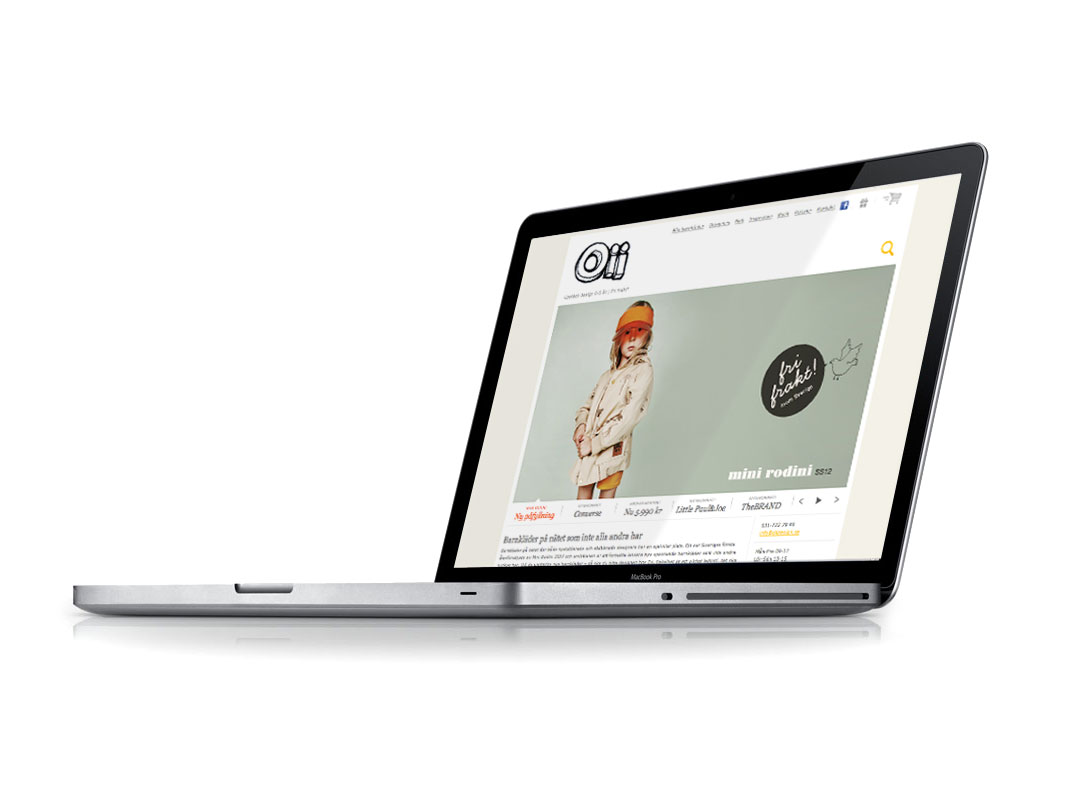 Oii Design säljer annorlunda barnkläder på nätet och har haft en kraftig tillväxt under 2012. En av anledningarna är att de börjat med SMS-marknadsföring. Pierre Chamat, vd för Oii Design, berättar mer om hur det hjälpt försäljningen.Vad gör ni för typ av utskick?Vi skickar ut mobila nyhetsbrev och info med erbjudanden till våra kunder.Vad är skillnaden mot andra annonsformat?Eftersom de flesta gör nyhetsbrevsutskick och skickar ut info om erbjudanden via mail så har SMS mycket bättre effekt. Det är alltid en fördel att använda det format där konkurrensen är lägst. Vi har sett ca 100 % bättre utslag i form av köpande kunder när vi gjort utskick via SMS jämför med mail. Kanske beror det på att folk älskar sin mobil och att få SMS. Mobilen är mycket mer positivt laddad än datorn och att få SMS upplevs positivt.Är vissa tider bättre än andra för att göra utskick?Vi har alltid så mycket att göra på måndagar med att packa det som beställts i helgen, så vi brukar köra tisdag-torsdag mellan klockan 9.00-12.00 och 19.30-23.00. Tisdag är nog den bästa dagen.Vilka skulle du rekommendera att börja med SMS-marknadsföring?De som vill få igång försäljningen snabbt. Det är rena dopingen om man vill tjäna pengar snabbt. Du kan aktivera folk som aldrig öppnar e-mail, de som gjort ett köp för ett halvår sen och glömt bort dig kommer in och handlar om du påminner dem via SMS.Pierre använder Jojka Salesboost för att göra sina SMS-utskick. Läs mer på www.jojka.nu